Sklenice s přírodninami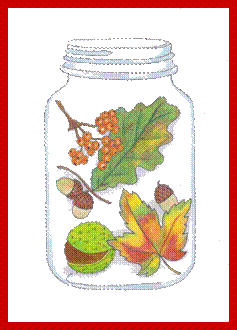 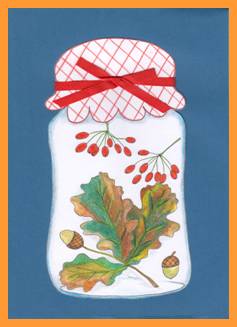 Materiál a pomůcky

kreslicí karton A4, barevný papír A4
šablona sklenice
tužka
pastelky, dětský olej např. Aviril
vatová tyčinka
nůžky, stužka nebo šňůrka
lepidlo
listy a plody nebo jejich obrázky pro inspiraciVýroba šablony

V počítači si upravíme velikost sklenice a vytiskneme.
Obrázek obstřihneme asi centimetr od obrysů, přilepíme na čtvrtku
a po zaschnutí lepidla vystřihneme.

Provedení

Podle šablony si obkreslíme sklenici.
Do sklenice nakreslíme různé podzimní plody a listy.Přírodniny vybarvíme s pastelkami.

Vybarvíme list. Vatovou tyčinku namočíme do olejíčku a krouživými pohyby
barvy rozmyjeme. Moc netlačíme.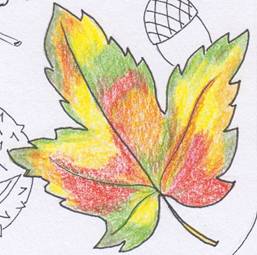 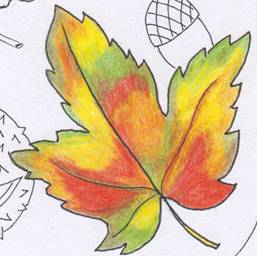 Na prvním obrázku je list vybarvený s pastelkami, na druhém obrázku jsou pastelky
rozmyté s dětským olejem.

Hotový obrázek nalepíme na barevné pozadí nebo pečlivě vystřihneme a vlepíme
na barevný papír.Obrázky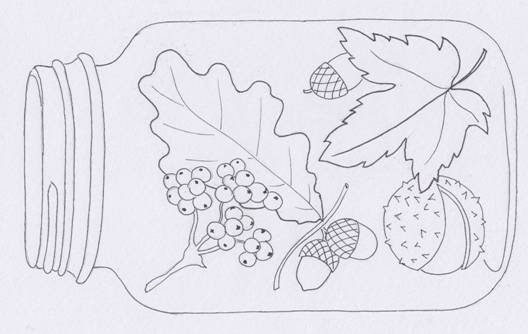 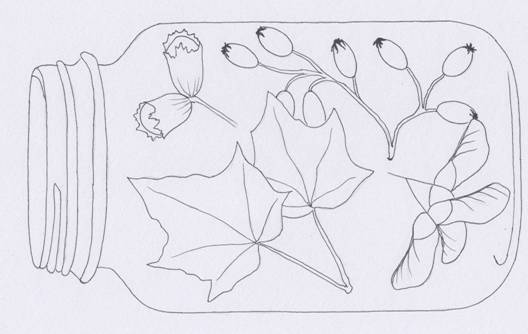 